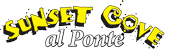 238 Green Street (in the Washington Irving Boat Club), Tarrytown, New YorkTEL (914) 366-7889FROM ROCKLAND COUNTY:Tappan Zee to Route 9 Tarrytown (1st exit after bridge). At end of the ramp make a Right turn onto Route 9. Follow one mile to Main Street. Make Left onto Main Street and follow to the bottom of the hill. Go straight through the traffic light, and bear Right up service ramp. At the top of the ramp make your first Left. Then again make a Left. Follow straight till the end of the road. Enter the Washington Irving Boat Club follow the sign to restaurant.FROM QUEENS/ LONG ISLAND/ BRONX
SOUTHERN WESTCHESTER:Throgs Neck Bridge to the Major Deegan thruway North to exit 9, Route 9 Tarrytown ( Last exit before the bridge) end of the ramp make a Left turn onto Route 119. Follow to the end. Make a Right turn onto Route 9. Follow one mile to Main Street. Make Left onto Main Street and follow to the bottom of the hill. Go straight through the traffic light, and bear Right up service ramp. At the top of the ramp make your first Left. Then again make a Left. Follow straight till the end of the road. Enter the Washington Irving Boat Club follow the sign to restaurant.FROM UPPER WESTCHESTER:Saw mill Parkway South to exit 22, 287 West to exit 9, Route 9 Tarrytown ( Last exit before the bridge) end of the ramp make a Left turn onto Route 119. Follow to the end. Make a Right turn onto Route 9. Follow one mile to Main Street. Make Left onto Main Street and follow to the bottom of the hill. Go straight through the traffic light, and bear Right up service ramp. At the top of the ramp make your first Left. Then again make a Left. Follow straight till the end of the road. Enter the Washington Irving Boat Club follow the sign to restaurant.FROM CONNECTICUT/ NEW ENGLAND:New England thruway south to 287 West. Take to exit 1 Tarrytown Make a Right onto 119 Follow to the end. Make a Right turn onto Route 9. Follow one mile to Main Street. Make Left onto Main Street and follow to the bottom of the hill. Go straight through the traffic light, and bear Right up service ramp. At the top of the ramp make your first Left. Then again make a Left. Follow straight till the end of the road. Enter the Washington Irving Boat Club follow the sign to restaurant.